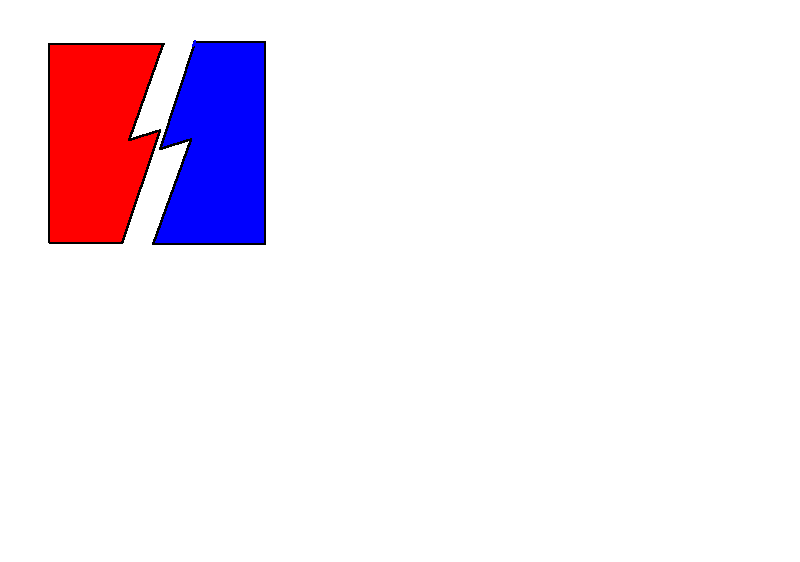 	ZNRH - 16	Residing in the area of hydro plants can be life threatening. That is the reason we warn every visitor to carefully read this instruction and to act in accordance with the following instructions.Movement inside the enclosed area of the high voltage electrical plant and inside the hazardous areas of the hydro plants is allowed only if accompanied by an authorized person.Entering the closed machinery facilities and internal switching substations is forbidden without the surveillance of an authorized person. The visitor is allowed to access auxiliary passages with secure distance from protective walls and grids.It is strictly forbidden to touch devices, equipment, iron constructions, pedestals, wired fences or other objects.It is forbidden to visit the plant when in possession of long objects, i.e. sticks and umbrellas. During the movement close to the devices and equipment hands should be held alongside the body or in pockets.It is not allowed to touch or to approach installations which are working with compressed media to the distance closer than 0.5 meters.Unnecessary retention on barriers and fences or spreading the arms through the fence towards the rotating parts is strictly forbidden in the area of hydro plants.Visitors that are entering underground facilities of the hydro plants are warned due to sudden temperature drop and strong air circulation, which requires appropriate clothing.The soil in the areas of hydro plants can be mudded and oiled, therefore very slippery and demands caution when moving in those areas.During movement inside the areas of the hydro plants it is obligatory to use protective helmet.Be careful and pay attention to where you are moving.Do not disturb personnel in performing their duties.The visitor, accompanied by an authorized person, must act in accordance with all other instructions and warnings given by the authorized person during the plant visit.The safety of your life and your health depends on your behavior in the plant area and that is the reason why you should act in accordance with this instruction.WARNING DANGERS IN THE AREA OF HYDRO PLANTS